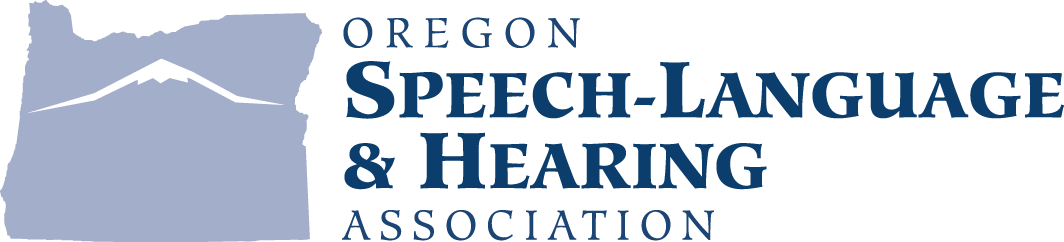 1284 Court St NESalem, OR  97301(503) 378-0595FAX: (503) 364-9919oshaoregon@gmail.comProgram Planner Relationship Disclosure FormIn compliance with American Speech-Language Hearing Association’s Continuing Education Board’s Requirements, the Oregon Speech–Language Hearing Association (OSHA) requires program planners and instructional personnel to disclose information regarding any relevant financial and non-financial relationships related to course content prior to and during course planning. Based on the information provided, OSHA will engage the program planner/instructional personnel in a guided interview process that seeks to understand how the relevant financial or nonfinancial relationship may influence the content of the course. Program Planner Name: 	 Course Title: OSHA Program Planning Committee Employed by: 	I attest that the information in this disclosure is accurate at the time of completion and I agree to notify OSHA of any changes to this information between now and the presentation.Signature 	  Date 	Financial Relationship Disclosure FormCopy this page as many times as you need to complete information regarding each of your relevant financial relationships. Program Planners/Instructional personnel have a relevant financial relationship if that relationship could influence the information presented in the course and could be perceived as a conflict of interest by learners.Planner name: 	Financial relationship with (company or organization) 	Date form completed: 	What was received? (Check all that apply)		Salary			In kind		Consulting fee			Grants		Intellectual property rights			Gift		Speaking fee			Ownership interest (e.g., stocks,		Royalty			stock options or other ownership		Honoraria			interest excluding diversified		Hold patent on equipment			mutual funds		Other financial benefit (please describe) 				For what role? (Check all that apply)		Employment		Management position		Teaching and speaking		Board membership		Ownership		Consulting		Membership on advisory committee or review panels		Independent contractor (including contracted research)		Other activities (please describe) 	Copy this page as many times as you need to complete information regarding each of your relevant non–financial relationships. Program Planners/Instructional personnel have a relevant non–financial relationship if that relationship could influence the information presented in the course and could be perceived as a conflict of interest by learners.Planner name: 	Financial relationship with (company or organization) 	Date form completed: 	What is the nature of the non–financial relationship? (Check all that apply)		Personal, please describe: 			Professional, please describe: 			Political, please describe: 			Institutional, please describe: 			Religious, please describe: 			Personal interest, please describe: 			Bias, please describe: 			Other relationship, please describe: 	For what role? (Check all that apply)		Volunteer employment		Volunteer teaching and speaking		Board membership		Volunteer consulting		Volunteer membership on advisory committee or review panels		Other volunteer activities (please describe) 	To comply with the Health Insurance Portability and Accountability Act (HIPAA), we ask that all program planners and instructional personnel insure the privacy of their patients/clients by refraining from using names, photographs, or other patient/client identifiers in course materials without the patient’s/client’s knowledge and written authorization. I am in compliance with these policies:_____________(INITIAL HERE) Relevant financial relationships are those relationships in which the individual benefits by receiving a salary, royalty, intellectual property rights, gift, speaking fee, consulting fee, honoraria, ownership interest (e.g., stocks, stock options, or other ownership interest, excluding diversified mutual funds), or other financial benefit. Financial relationships can also include “contracted research” where the institution gets the grant and manages the funds and the individual is the principal or named investigator on the grant. Do you have relevant financial relationships to disclose? No ☐     Yes ☐ If yes complete page 2 Relevant non-financial relationships are those relationships that might bias an individual including any personal, professional, political, institutional, religious or other relationship. May also include personal interest or cultural bias. Do you have relevant non-financial relationships to disclose? No ☐     Yes ☐ If yes complete page 3 